Publicado en  el 02/11/2016 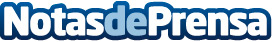 Los eventos astronómicos de este mes de noviembreEste noviembre llega cargado con los aires de otoño y, además, montones de eventos astronómicos con los que disfrutar de los cielos nocturnos. ¡Es hora de sacar el telescopio!

Datos de contacto:Nota de prensa publicada en: https://www.notasdeprensa.es/los-eventos-astronomicos-de-este-mes-de Categorias: Ecología Innovación Tecnológica Astronomía http://www.notasdeprensa.es